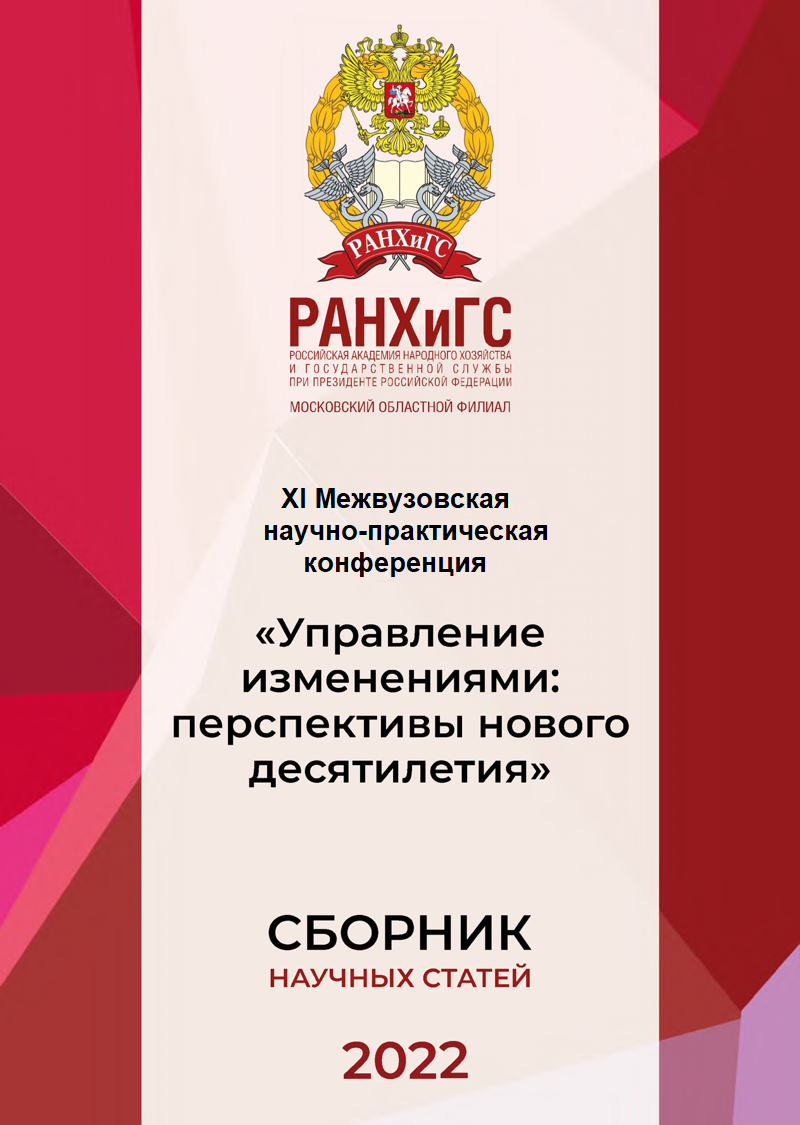 Федеральное государственное бюджетное образовательное учреждение высшего образования «Российская академия народного хозяйства и государственной службы при Президенте Российской Федерации»«Управление изменениями: перспективы нового десятилетия»XI Межвузовская научно-практическая конференцияИнформационное письмоУважаемые коллеги!Московский областной филиал Российской академии народного хозяйства и государственной службы при Президенте РФ проводит 19 апреля 2022 года XI Межвузовскую научно-практическую конференцию «Управление изменениями: перспективы нового десятилетия». К участию в конференции приглашаются представители органов государственной власти и органов местного самоуправления, преподаватели, студенты, магистранты, аспиранты и все заинтересованные лица.Конференция будет проведена в очном формате по адресу: Московская область г. Красногорск, ул. Речная, д.8 корп.2 и заочном формате с использованием онлайн-платформы Zoom.НАУЧНЫЕ НАПРАВЛЕНИЯ И СЕКЦИИ КОНФЕРЕНЦИИГоризонты российской и мировой экономики: актуальные вопросы и вызовы будущего;Социальная сфера и образование: стандарты и перспективы развития;Публичное право и публичная власть: состояние и перспективы;Публичное управление и публичная служба: состояние и перспективы;Современный менеджмент как драйвер роста экономики и социальной сферы. Программа конференции предусматривает пленарное заседание и работу секций.Подробная программа конференции будет сформирована и разослана участникам конференции по окончании приема заявок и материалов.УСЛОВИЯ УЧАСТИЯДля участия в конференции до 13 апреля . необходимо отправить электронный вариант научной статьи, оформленный в соответствии с требованиями c пометкой «Фамилия автора_ Конференция_участник» и заявку на электронный адрес: NSO-mo@ranepa.ruСкриншот с результатами проверки или подтверждающий документ из системы «АНТИПЛАГИАТ» прикладывается к письму.Форма заявкиЭтапы проведения конференцииПо итогам конференции будет сформирован сборник публикаций её участников. Электронная версия сборника будет выслана на электронный адрес участника конференции, указанный при регистрации на мероприятие.УСЛОВИЯ И ПОРЯДОК ОПЛАТЫУчастие в конференции и опубликование статей бесплатное.контакты:Организационный комитетe-mail: NSO-mo@ranepa.ruМетодические рекомендации по написанию статьиОргкомитет конференции оставляет за собой право не принимать к публикации материалы, не соответствующие заявленной теме конференции, научным направлениям, установленным правилам оформления, отправленные позднее указанного срока, с неполной информацией в заявке, а также не прошедшие проверку по системе «Антиплагиат» (оригинальность не менее 65%).Направляя статью в адрес оргкомитета, автор тем самым выражает согласие на ее размещение в базе РИНЦ на платформе электронной научной библиотеки elibrary.ru.Число авторов одной статьи не должно превышать двух человек. Каждый участник конференции может опубликовать только один доклад, в том числе материал, написанный с одним соавтором. ОБРАЗЕЦ ОФОРМЛЕНИЯКОНСТИТУЦИОННЫЕ ГАРАНТИИ МЕСТНОГО САМОУПРАВЛЕНИЯ В РОССИЙСКОЙ ФЕДЕРАЦИИНурлыгаянова Ильсияр Разитовнаe-mail: ilsiyar.nur@yandex.ruФГБОУ ВО «РОССИЙСКАЯ АКАДЕМИЯ НАРОДНОГО ХОЗЯЙСТВА И  ГОСУДАРСТВЕННОЙ СЛУЖБЫпри ПРЕЗИДЕНТЕ РОССИЙСКОЙ ФЕДЕРАЦИИ»Московский областной филиал, г. КрасногорскCONSTITUTIONAL GUARANTEES OF LOCAL SELF-GOVERNMENT IN THE RUSSIAN FEDERATIONNurlygyanova Ilsiyar Razitovnae-mail: ilsiyar.nur@yandex.ruTHE RUSSIAN PRESIDENTAL ACADEMY OF NATIONAL ECONOMY AND PUBLIC ADMINISTRATIONMoscow regional brunch, KrasnogosrkАННОТАЦИЯВ данной статье исследованы гарантии местного самоуправления в соответствии  с Конституцией Российской Федерации, а также проведен подробный анализ их особенностей, содержания и основные способы их реализации. Опираясь на ч. 3 ст. 3  Федерального закона от 06.10.2003 № 131-ФЗ «Об общих принципах организации местного самоуправления в Российской Федерации», рассмотрены ограничения прав местного самоуправления. ABSTRACTThis article outlines the guarantee of local self-government in accordance with the Constitution of the Russian Federation and carried out their detailed analysis, content and main ways of their implementation. Based on part 3 of article 3 of the Federal law from 06.10.2003 №131-FZ "On General principles of organization of local self-government in the Russian Federation" restrictions of the rights of local self-government under the constitutional order.Ключевые слова: конституция, конституционные гарантии, местное самоуправление, Российская Федерация.Keywords: constitutional guarantees, local self-government, the Russian Federation.Местное самоуправление – муниципальный уровень публичной власти, который можно охарактеризовать как обособленный институт единой системы публичной власти в Российской Федерации, который обеспечивает жизнедеятельность населения, проживающего на территории муниципального образования.Структуру органов местного самоуправления составляют представительный орган муниципального образования, глава муниципального образования, местная администрация, контрольно-счетный орган муниципального образования, иные органы и выборные должностные лица местного самоуправления.СПИСОК ИСТОЧНИКОВ и ЛИТЕРАТУРЫ"Конституция Российской Федерации" (принята всенародным голосованием 12.12.1993 с изменениями, одобренными в ходе общероссийского голосования 01.07.2020) //СПС «КонсультантПлюс». URL: http: // www.consultant.ru/ (дата обращения 03.03.2022).Федеральный закон от 06.10.2003 N 131 - ФЗ "Об общих принципах организации местного самоуправления в Российской Федерации" // СПС «КонсультантПлюс» (дата обращения 03.03.2022).Авакьян С.А. Конституционный лексикон: Государственно-правовой терминологический словарь / С. А. Авакьян — М.: Юстицинформ, 2015. — 640 с.Акимова С.А. Понятие и система гарантий местного самоуправления // Вестник Московского университета МВД России. - 2016 - № 7 - 21 с.Конституционное право России. Учебный курс (Авакьян С.А.) (учебное пособие в двух томах, том первый; издание седьмое, перераб. и доп.). - "Норма: ИНФРА-М", 2021 г.Конституционное право России. Учебный курс (Авакьян С.А.) (учебное пособие в двух томах, том второй; издание седьмое, перераб. и доп.). - "Норма: ИНФРА-М", 2021 г.Чиркин В.Е. Конституционная терминология. М.: Норма: НИЦ ИНФРАМ, 2013. 272 с.Шайхуллин М.С. Конституционно-правовые гарантии развития местного самоуправления в Российской Федерации: дис… д-ра юрид. наук. Уфа, 2020. 515 с.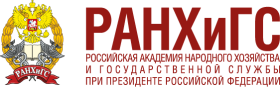 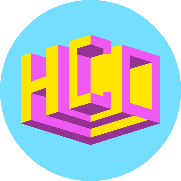 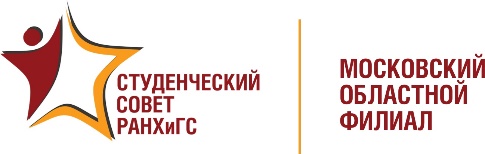                             МОСКОВСКИЙ ОБЛАСТНОЙ ФИЛИАЛ1.Фамилия, имя, отчество (полностью)2.Место учебы (официальное название учреждения)3.Телефон, e-mail4.Тема доклада5.Название секции6.Форма участия (очная, заочная)до 13 апреляприём научных статей и заявок на участиепроверка работ экспертной комиссией конференции, доработка статей участниками конференции по рекомендациям экспертов, отбор статей для включения в программу конференции.15 апреляпубликация программы конференции на официальном сайте Московского областного филиала РАНХиГСв паблике Научного студенческого общества Московского областного филиала РАНХиГС19 апреляпроведение конференцииФормат страницыА4Объем материала3-4 страницы (включая список литературы)Оформление заголовкашрифт жирный, заглавные буквы, выравнивание по центру, без абзацного отступа – НАЗВАНИЕ СТАТЬИ. Затем пропуск одной строки  и та же информация повторяется на английском языке.на русском языке: Ф.И.О. автора статьи, ученое звание, ученая степень при наличии (шрифт Times New Roman, выравнивание по центру); на следующей строке e-mail; с новой строки название ВУЗа, место расположения. Затем пропуск одной строки и та же информация повторяется на английском языке. Аннотацияна русском и английском языке (2-3 предложения для аннотации на каждом языке);Ключевые словаприводятся на русском и английском языках отделяются друг от друга точкой запятой.Формат текстатекстовый редактор Word (любая версия) шрифт – Times New Roman;кегль шрифта – 12;интервал (множитель) – 1;верхнее поле – 2 см, нижнее – 2 см, левое – 2,4 см, правое – 2,4 см.выравнивание по ширине;абзац – отступ первой строки – 0,7страницы не нумеруютсяРисунки, таблицыпри подготовке статей не использовать сканированные, растровые изображения. При наличии, формулы должны быть вставлены в текст и выполнены с помощью редактора формул.– допускается не более двух в статье. Рисунки и графики должны иметь четкое изображение и быть выдержаны в черно-белой гамме. Отдельные ячейки таблиц выделять серым (черным) цветом только в том случае, если тон несет смысловую нагрузку. Размеры таблиц и схем в файле должны соответствовать размеру печати. Рисунки должны быть вставлены в текст и выполнены в графическом редакторе с расширением *.jpg Название таблицы располагать по центру вверху, рисунков – по центру внизу, строчными буквами, шрифт , нежирный.Список источниковоформляется в конце статьи в алфавитном порядке (под одним номером один источник). В тексте статьи ссылки на источники помещаются в квадратные скобки.